Зерновые культурыИзучение устойчивости растений и ассимиляции ими нитратного азота при действии абиотического стресса как теоретическая основа метода оценки адаптивного потенциала зерновых культур / И. В. Верниченко [и др.] // Проблемы агрохимии и экологии. – 2016. – № 4. – С. 45-50.Кононова, Т. В. Эффективность приемов в технологии возделывания зерновых культур на выщелоченных черноземах Краснодарского края / Т. В. Кононова, С. В. Жиленко // Проблемы агрохимии и экологии. – 2016. – № 4. – С. 41-44.Кузина, Е. В. Экономическая эффективность способов и сроков обработки почвы при возделывании зерновых культур / Е. В. Кузина // Научно-практический журнал Пермский аграр. вестник. – 2016. – № 14. – С. 49-54.Исследования проводились на опытном поле ФГБНУ Ульяновского НИИСХ в 2001-2005 годах в зернопаровом севообороте со следующим чередованием: чистый пар - озимая пшеница - яровая пшеница. За контроль в опытах была принята осенняя вспашка на 20-22 см (ПЛН-4-35). Безотвальная обработка проводилась стойками СибИМЭ на 20-22 см, поверхностная обработка - комбинированным почвообрабатывающим агрегатом АПК-3на 8-10 см. В процессе исследований была проведена сравнительная экономическая оценка систем и сроков обработки почвы. Лучшие экономические показатели достигались при проведении поверхностной обработки почвы. При расчете экономической эффективности влияния технологий возделывания на продуктивность озимой и яровой пшеницы использовались следующие показатели: урожайность, ц/га, стоимость валовой продукции с 1 га, тыс. руб., производственные затраты, тыс. руб., чистый доход с 1 га, тыс. руб., себестоимость 1 ц продукции, руб., уровень рентабельности, %. Установлено что поверхностная обработка, проводимая в осенний или весенний периоды, без количественного и качественного ущерба для урожая позволяет значительно (на 22 %) снизить трудовые и материально-денежные затраты на основную обработку почвы, за счет уменьшения затрат на единицу продукции способствует снижению себестоимости на 14-15 % и повышению прибыли на 1 рубль затрат на 11-16 %, а также позволяет при той же численности механизаторов на треть ускорить зяблевую обработку и провести ее в оптимальные агротехнические сроки, более продуктивно использовать местные почвенно-климатические ресурсы. Макаров, В. Н. Влияние отдельных агротехнических приемов на урожайность и качество семян зерновых культур в Приамурье / В. Н. Макаров, В. И. Кельчин // Дальневост. аграр. вестн. – 2016. – № 3. – С. 25-30.В статье представлены результаты исследований по изучению влияния сроков посева, норм высева, доз удобрений и энзимо-микозного истощения семян (ЭМИС) на формирование качественных показателей семян зерновых культур.Максютов, Н. А. Урожайность ранних яровых зерновых культур в зернопаровом севообороте в зависимости от вида склона на чернозёмах южных Оренбургского Зауралья / Н. А. Максютов, Д. В. Митрофанов // Вестник мясного скотоводства. – 2016. – № 4. – С. 161-164.В статье приводятся результаты исследований по влиянию различных видов склонов на водный и питательный режимы почвы, урожайность зерновых культур и качество продукции. Анализируются погодные условия и устанавливаются основные факторы, влияющие на продуктивность сельскохозяйственных культур в условиях засухи.Неволина, К. Н. Урожайность и параметры адаптивной способности и стабильности озимых зерновых культур при возделывании по различным предшественникам в условиях Предуралья / К. Н. Неволина, Н. Д. Соснина // Земледелие. – 2016. – № 8. – С. 42-45.Приведены результаты исследования оценки влияния различных предшественников на урожайность, качество зерна, адаптивную стабильность озимых зерновых культур (озимой ржи, озимой пшеницы, озимого тритикале).Продуктивность зерновых севооборотов в условиях изменения климата / Н. А. Морозов [и др.] // Земледелие. – 2016. – № 8. – С. 8-11.Проведена разработка и оценка схем полевых севооборотов с короткой ротацией, обеспечивающих максимальный выход зерна озимой пшеницы и других сельскохозяйственных культур в сухостепной зоне Ставрополья.Припоров, Е. В. Проблемы ухода за посевами зерновых / Е. В. Припоров // Вестник Башкирского гос. аграр. ун-та. – 2016. – № 4. – С. 95-100.В статье выполнен анализ выпускаемых опрыскивателей и распределителей твердых минеральных удобрений. Выявлены и рассмотрены проблемы сельхозпроизводи телей при формировании технологического комплекса машин для ухода за посевами зерновых, в частности, проблема создания технологической колеи во время посева. Хасанов, Э. Р. Обоснование конструктивно-технологических параметров инкрустатора семян зерновых культур / Э. Р. Хасанов // Вестник Башкирского гос. аграр. ун-та. – 2016. – № 4. – С. 107-114. Рассмотрено отрицательное воздействие пестицидов на живые организмы, что служит одним из основных стимулов внедрения экологически малоопасных технологий и средств в практику защиты растений. Обоснована необходимость инкрустации семян сельскохозяйственных культур биологическими препаратами, безопасными для окружающей среды. Приведено новое барабанное техническое устройство для инкрустации семян биопрепаратами и принцип его работы. Расположение воздуховодов по диагонали обеспечивает создание разделительного движения воздушного потока вдоль барабана, тем самым достигается многократное попеременное покрытие семян порошком и жидкостью при переходе из одной зоны в другую, что значительно повышает эффективность инкрустации. Рециркуляция и вторичное использование порошка снижают его расход и предотвращают загрязнение окружающей среды. По результатам исследований даны выводы.Чурзин, В. Н. Оценка применения препаратов силиплант и биогумата «ЭКОСС-20» при возделывании озимых культур и яровой пшеницы в зоне каштановых почв волго-донского междуречья / В. Н. Чурзин, Е. В. Кубраков // Известия Нижневолжского агроун-го комплекса: наука и высшее профессиональное образование. – 2016. – № 4. – С. 90-97.Исследования по оценке способов основной обработки почвы под озимые культуры и яровую пшеницу с применением изучаемых препаратов свидетельствуют об отзывчивости культур на обработку с использованием рабочего органа «Ранчо» и «Ропа», по сравнению с отвальной и мелкой обработкой. Полученные экспериментальные данные свидетельствуют, что в 2015 году выше урожайность была у озимой пшеницы с применением силипланта и составила 2,35 т/га на варианте обработки почвы с применением рабочего органа «Ропа» и соответственно 2,00 т/га у житницы. В 2016 году максимальная урожайность у озимой пшеницы с применением препаратов отмечалась на варианте обработки рабочим органом «Ропа» и составила 5,83 т/га, прибавка к контролю достигала 1,13 т/га. Урожайность на варианте отвальной обработки была 5,80 т/га, на варианте обработки «Ранчо» соответственно 5,30 т/га. В посевах 2015 года у яровой пшеницы прибавка к контролю по вариантам обработки достигала от 0,52 до 0,26 т/га, и выше она была на отвальной обработке и «Ранчо». В 2016 году урожайность яровой пшеницы на контроле достигала от 2,30 т/га на варианте мелкой обработки. Максимальной она была на варианте обработки «Ранчо» - 2,70 т/га и «Ропа» - 2,80 т/га. Применение биопрепарата «ЭКОСС-20» обеспечило прибавку на варианте отвальной обработки 0,30 т/га, «Ранчо» - 0,40 т/га, «Ропа» и мелкая обработка соответственно 0,25 и 0,20 т/га. ГречихаПарская, Н. С. Урожайность и элементы продуктивности детерминантных и индетерминированных сортов гречихи в условиях Приморского края / Н. С. Парская, А. Г. Клыков // Дальневост. аграр. вестн. – 2016. – № 3. – С. 30-37.В статье представлена оценка 32 сортов гречихи различного эколого-географического происхождения по урожайности и элементам продуктивности.КукурузаАристархов, А. Н. Влияние агрохимических свойств почв на эффективность применения цинковых удобрений под кукурузу (Zea mays l.) на зерно в основных природно-климатических зонах России / А. Н. Аристархов, Т. А. Яковлева // Проблемы агрохимии и экологии. – 2016. – № 3. – С. 9-16.Иванов, В. М. Водопотребление и урожайность кукурузы на зерно в зависимости от предшественников и агрофонов при возделывании по системе стрип-тил в Волгоградской области / В. М. Иванов, А. В. Кубарева // Известия Нижневолжского агроун-го комплекса: наука и высшее профессиональное образование. – 2016. – № 4. – С. 58-64.Исследованиями, проведенными в 2013-2015 гг. с кукурузой на зерно на южных черноземах по технологии Стрип-тил, установлено, что лучшим предшественником этой культуры является озимая пшеница, несколько худшим сама кукуруза, а наименее благоприятным - подсолнечник. По изученным агрофонам самая высокая урожайность кукурузы получена на варианте N66P32K32. В зависимости от сложившихся агрометеорологических условий оптимальная норма высева изменялась от 60 тыс./га всхожих семян в благоприятных 2013 и 2015 гг. до 50 тыс./га в засушливом 2014 г. Изменение поврежденности кукурузы чешуекрылыми вредителями при разных дозах минеральных удобрений / Н. В. Ковтун [и др.] // Вестник Донского гос. аграр. ун-та. – 2016. – № 3-1 (21). – С. 51-55.Клостер Н. И. Внедрение элементов биологизации при возделывании кукурузы в Центрально-черноземном регионе / Н. И. Клостер, В. Б. Азаров // Политематический сетевой электронный науч. журн. Кубанского гос. аграр. ун-та. – 2016. – № 123. – С. 1617-1628.Селекция раннеспелых и среднеранних гибридов кукурузы с пониженной уборочной влажностью зерна при созревании
А. И. Супрунов [и др.] // Политематический сетевой электронный науч. журн. Кубанского гос. аграр. ун-та. – 2016. – № 123. – С. 113-126.Скороходов, В. Ю. Продуктивность севооборотов с кукурузой на силос и их экономическая эффективность в степной зоне Южного Урала / В. Ю. Скороходов, Ю. В. Кафтан // Вестник мясного скотоводства. – 2016. – № 4. – С. 165-170.Представлены результаты продуктивности многолетних стационарных опытов в зернопаропропашном и почвозащитном севооборотах с кукурузой на силос, а также дана их экономическая оценка. Цилюрик, А. И. Минимальная обработка почвы под кукурузу в условиях северной степи Украины / А. И. Цилюрик, Л. М. Десятник // Дальневост. аграр. вестн. – 2016. – № 3. – С. 38-44.Доказана высокая эффективность применения мелкой мульчирующей обработки почвы (чизельная, плоскорезная) и улучшенной системы удобрений (N60P30K30 + пожнивые остатки предшественника) в технологии выращивания кукурузы на зерно, которая обеспечивает оптимальные показатели агрофизического состояния почвы, водного и питательного её режимов, высокий уровень урожайности зерна (4,81-5,62 т/га), экономию топлива - 8,3-14,8 л/га и максимальный уровень рентабельности производства зерна.ОвесВасильев, А. С. Повышение продуктивности посевов овса / А. С. Васильев, И. В. Горбачев // Сельский механизатор. – 2017. – № 1. – С. 16-17. Елисеев, С. Л. Влияние агротехнических приемов на лабораторную всхожесть и физические свойства семян овса / С. Л. Елисеев, Н. Н. Яркова, Н. В. Ашихмин // Научно-практический журнал Пермский аграр. вестник. – 2016. – № 14. – С. 23-28.Приводятся данные исследований по изучению изменения лабораторной всхожести семян и фенотипических признаков зерна овса под влиянием агротехнических факторов. Полевые опыты были проведены в 2008-2010 и 2013-2015 годах на учебно-научном опытном поле ФГБОУ ВО Пермская ГСХА на распространенных в Среднем Предуралье Российской Федерации дерново-подзолистых тяжелосуглинистых средне-окультуренных почвах. Бонитет плодородия их пахотного слоя изменялся от 50 до 66 баллов. Метеорологические условия в годы исследований были контрастными. Гидротермический коэффициент за период вегетации овса изменялся от 1,0 до 2,4. Установлено, что при размещении овса по озимой ржи или клеверу лабораторная всхожесть семян повышается на 3% по сравнению с лабораторной всхожестью семян, полученных с участков, где предшественником был ячмень. Посев овса с нормой высева 4 млн/га обеспечивает повышение лабораторной всхожести на 2%, по сравнению с ее величиной при норме высева 6 млн/га. Лабораторная всхожесть семян крупнозерного сорта овса Конкур выше на 2%, чем у семян сорта Денс, имеющем среднее по крупности зерно. Анализ показывает, что лабораторная всхожесть семян овса зависит от агроприемов, оказывающих влияние на изменение массы 1000 семян. Выявлена тесная прямая корреляционная связь между этими показателями (r= 0,71). Тесной линейной корреляционной связи пленчатости, крупности и выравненности семян с их лабораторной всхожестью не выявлено. Трусова, Л. А. Влияние оргавитов и минеральных удобрений на урожайность и качество овса и клевера на дерново-подзолистой почве / Л. А. Трусова, Д. В. Петров // Известия Санкт-Петербургского гос. аграр. ун-та. – 2016. – № 45. – С. 103-106.Исследовано действие и последействие оргавитов на основе куриного помета и конского навоза и минеральных удобрений на урожай и качество сельскохозяйственных культур. Выявлено положительное влияние органических удобрений на урожайность овса по отношению к контролю в год действия (2015 г.) и в год последействия на урожайность клевера (2016 г.).ПшеницаАрхипов, М. В. Прогнозирование урожайности и устойчивости к болезням мягкой пшеницы с использованием методов интроскопического анализа зерна / М. В. Архипов, Н. С. Прияткин, Л. Е. Колесников // Известия Санкт-Петербургского гос. аграр. ун-та. – 2016. – № 44. – С. 21-27.Балакшина, В. И. Особенности выращивания яровой пшеницы в условиях сухостепной зоны Волгоградской области / В. И. Балакшина // Научно-практический журнал Пермский аграр. вестник. – 2016. – № 14. – С. 4-9.В условиях сухостепной зоны каштановых почв в течение 10 лет изучали особенности формирования продуктивности яровой пшеницы в зависимости от метеорологических условий, сроков посева, дозы минеральных удобрений, сортовых особенностей. Почва опытного поля каштановая сильносолонцеватая карбонатная и слабосолонцеватая некарбонатная тяжелосуглинистая с пятнами солонцов. Урожайность яровой пшеницы зависела от характера распределения осадков в течение вегетации. Максимальная урожайность получена при достаточной влагообеспеченности (гидротермический коэффициент - ГТК - 0,72-0,90) - 2,8-3,1 т/га, когда большая часть осадков выпала в фазы колошение - полная спелость; в засушливые годы (ГТК 0,12-0,14) - 0,8-1,1 т/га - в фазы кущение - выход в трубку. Наиболее устойчивыми к изменениям погодных условий были сорта Белянка (2,4-2,5 т/га) и Людмила (1,9-2,2 т/га). У сортов Л-505, Альбидум 188, Прохоровка урожайность варьировала от 1,5-1,8 т/га - в засушливые годы, до 3,2-3,3 т/га - во влажные. При внесении удобрений прибавка урожайности по сравнению с контролем составила в благоприятные по погодным условиям годы (ГТК 0,91-1,1) при дозе N30Р40К20 - 0,6-0,7 т/га, N60Р40К20 - 0,9 т/га; в более засушливые (ГТК 0,5-0,64) - 0,2-0,3 т/га и 0,3-0,4 т/га, при сильной засухе (ГТК 0,12-0,14) различий не наблюдалось. Наибольшая прибавка урожайности получена у сортов Альбидум 188, Л-505, Л-503, наименьшая - у сортов Камышинская 3 и Белянка. Смесь сортов Камышинская 3 + Людмила + Альбидум 188 дала прибавку урожайности 12-14% по сравнению с чистыми сортами. Балашов, В. В. Предельно допустимые сроки посева озимой мягкой и твердой пшеницы на светло-каштановых почвах нижнего Поволжья / В. В. Балашов, В. Н. Левкин, К. В. Левкина // Известия Нижневолжского агроун-го комплекса: наука и высшее профессиональное образование. – 2016. – № 4. – С. 39-45. Бесалиев, И. Н. Урожайность сортов озимой пшеницы в экологическом испытании в зависимости от условий вегетации в Оренбургском Предуралье / И. Н. Бесалиев // Вестник мясного скотоводства. – 2016. – № 4. – С. 170-173.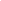 Статья одержит результаты экологического изучения сортов озимой пшеницы из различных регионов России в условиях Оренбургского Предуралья. Погодные факторы осенней вегетации, перезимовки и весенне-летней вегетации в годы изучения сортов (2010-2015 гг.) были различными, что позволило им проявить свою приспособленность. Выявлены сорта, формирующие стабильно высокую урожайность - Левобережная 1, Саратовская 17, а также установлены сорта с потенциально низкой продуктивностью - Поволжская 86, Житница. Васильев, О. А. Эффективность использования отходов биогазовой установки в качестве некорневой подкормки яровой пшеницы на серых лесных почвах Чувашии / О. А. Васильев, Н. Н. Зайцева, Д. П. Кирьянов // Вестник Башкирского гос. аграр. ун-та. – 2016. – № 4. – С. 7-12.Химический состав отходов биогазовых установок непостоянный и зависит от вида используемого сырья. В 1 тонне отходов содержатся 0,30-0,58 кг общего азота, 0,35 0,64 кг фосфора, 0,4-1 кг калия и почти 7 кг углерода. Некорневая подкормка отходами биогазовой установки повысила урожайность, качество зерна и экономическую эффективность производства яровой пшеницы. Васильев, О. А. Эффективность использования отходов биогазовой установки в качестве некорневой подкормки яровой пшеницы на серых лесных почвах Чувашии / О. А. Васильев, Н. Н. Зайцева, Д. П. Кирьянов // Вестник Башкирского гос. аграр. ун-та. – 2016. – № 4. – С. 7-12.Химический состав отходов биогазовых установок непостоянный и зависит от вида используемого сырья. В 1 тонне отходов содержатся 0,30-0,58 кг общего азота, 0,35 0,64 кг фосфора, 0,4-1 кг калия и почти 7 кг углерода. Некорневая подкормка отходами биогазовой установки повысила урожайность, качество зерна и экономическую эффективность производства яровой пшеницы. Галеев, Р. Р. Особенности формирования урожайности сортов яровой мягкой пшеницы при интенсивной технологии производства в лесостепи Новосибирского Приобья / Р. Р. Галеев, И. С. Самарин // Вестник Новосибирского гос. аграр. ун-та. – 2016. – № 4. – С. 7-12. Изучены особенности формирования урожайности современных высокоурожайных сортов яровой мягкой пшеницы в интенсивном земледелии лесостепи Новосибирского Приобья. Экспериментальные данные получены на выщелоченных черноземах Ордынского района Новосибирской области в 2014-2015 гг. Проводилось исследование сортов яровой мягкой пшеницы различных групп спелости в условиях традиционного и интенсивного уровня земледелия. Установлено, что использование интенсивной технологии обеспечивает увеличение площади листьев у сортов яровой пшеницы. Показано, что применение интенсивной технологии возделывания вызывает достоверную прибавку урожая у сортов яровой мягкой пшеницы различных групп спелости, а также увеличивает содержание сырого белка и сырой клейковины в зерне. Определено, что уровень интенсификации возделывания яровой мягкой пшеницы является решающим фактором в проявлении таких хозяйственно-ценных признаков, как число зерен в колосе, масса колоса и содержание сырой клейковины. Установлено, что урожайность сортов яровой мягкой пшеницы зависела от уровня интенсификации на 39%, генотипа - на 35% при взаимодействии этих факторов 14%.Гончаров, С. В. Селекция озимой пшеницы: в поисках совершенствования механизма финансирования / С. В. Гончаров // Вестник Воронежского гос. аграр. ун-та . – 2016. – № 3. – С. 18-31.Грибовская, Е. В. Качество зерна озимой пшеницы при отличающихся сроках и нормах посева на юго-востоке западной Сибири / Е. В. Грибовская, Л. Г. Пинчук // Вестник Бурятской гос. с.-х. акад. им. В.Р. Филиппова. – 2016. – № 3. – С. 8-15.Представлены результаты исследования влияния сроков посева, норм высева семян на содержание белка и клейковины в зерне мягкой озимой пшеницы, а также их корреляции с соотношением тепло- и влагообеспеченности (ГТК) по месяцам вегетации в условиях зоны северной лесостепи предгорий юго-востока Западной Сибири (Кемеровская область), выполненные в 2010-2013 гг.Гуреев, И. И. Совершенствование агротехнологии выращивания озимой пшеницы с использованием удобрений, содержащих микроэлементы / И. И. Гуреев, М. Н. Жердев, А. Л. Брежнев // Земледелие. – 2016. – № 8. – С. 25-28. Авторами изучена агротехническая и экономическая оценка эффективности применения на озимой пшенице микроэлементных удобрений: Аквамикс (для предпосевной обработки семян) и Акварин (для листовых подкормок), а также их комбинации с отечественным удобрением Лигногумат и импортным биостимулятором Базик (Италия).Ефремова, М. А. Динамика накопления мышьяка и свинца пшеницей яровой из дерново-подзолистой почвы при использовании Мизорина / М. А. Ефремова, А. С. Вяльшина, Е. М. Наумов // Известия Санкт-Петербургского гос. аграр. ун-та. – 2016. – № 44. – С. 50-56.Захарова, Н. Н. Посевные качества и полевая всхожесть семян яровой мягкой пшеницы / Н. Н. Захарова, Н. Г. Захаров // Вестник Ульяновской гос. с.-х. академии. – 2016. – № 4. – С. 17-23.Изменчивость количества первичных метаболитов в зерне разных по скороспелости сортов яровой мягкой пшеницы / Е. П. Кондратенко [и др.] // Вестник Алтайского гос. аграр. ун-та. – 2016. – № 10. – С. 5-13. Исмаилов, М. М. Влияние нормы высева, срока посева и дозы азотного удобрения на урожайность и качество зерна озимой пшеницы / М. М. Исмаилов, В. Г. Вердиева // Научно-практический журнал Пермский аграр. вестник. – 2016. – № 4 (16). – С. 31-34. Квашин, А. А. Зависимость урожайности и качества зерна сортов озимой пшеницы от различных агротехнических приемов в условиях Западного Предкавказья / Квашин А. А., Н. Н. Нещадим, К. Н. Горпинченко // Труды Кубанского гос. аграр. ун-та. – 2016. – № 61. – С. 91-99.Квашин, А. А. Эффективность выращивания различных сортов озимой пшеницы в условиях Западного Предкавказья / А. А. Квашин, К. Н. Горпинченко, Н. Н. Нещадим // Политематический сетевой электронный научный журнал Кубанского гос. аграр. ун-та. – 2016. – № 123. – С. 1152-1181.Ковалева, Г. В. Последействие десикантов на микрофлору и гумусное состояние почв Приморья в посевах озимой и яровой пшеницы / Г. В. Ковалева, Л. Н. Щапова, Л. Н. Пуртова // Вестник Бурятской гос. с.-х. акад. им. В.Р. Филиппова. – 2016. – № 4. – С. 32-38. В статье рассмотрено влияние последействия различных десикантов на микрофлору и показатели гумусного состояния агротемногумусовых подбелов глеевых Приморья, составляющих основной пахотный фонд края. Установлено, что применение глифосата стимулировало развитие основной массы микроорганизмов в посевах озимой и яровой пшеницы. Существенная стимуляция отмечена в развитии микроорганизмов, утилизирующих минеральные формы азота, что усилило интенсивность минерализационных процессов в варианте с глифосатом, по сравнению с контролем. Для горизонта РU в посевах озимой пшеницы применение глифосата, по сравнению с контролем, способствовало увеличению содержания гумуса. Среди гуминовых кислот преобладали гуминовые кислоты, связанные с кальцием. Тип гумуса в пахотном горизонте изменялся в посевах озимой пшеницы с чисто гуматного на гуматный, а яровой пшеницы - с гуматного на фульватно-гуматный. Процессы минерализации органического вещества более слабо развиты на вариантах с яровой пшеницей. Содержание гумуса в горизонте PU более низкое на вариантах опыта с применением реглона, по сравнению с глифосатом. Тип гумуса изменялся с гуматного на чисто гуматный в посевах яровой пшеницы, с гуматного на фульватно-гуматный в посевах озимой пшеницы. В составе гуминовых кислот преобладали гуминовые кислоты, связанные с кальцием. Отмечены негативные моменты, проявляющиеся в сокращении численности микроскопических грибов и актиномицетов, и ингибирующего воздействия на каталазную активность почв при последействии использования глифосата и реглона на вариантах с посевами озимой и яровой пшеницы.Ксенз, А. Я. Влияние микроэлементных удобрений на продуктивность озимой пшеницы / А. Я. Ксенз, С. И. Камбулов, Е. Б. Дёмина // Вестник аграр. науки Дона. – 2016. – Т. 4. № 3. – С. 69-78.В статье подробно описываются методика применения и результаты исследования современных препаратов «Стимулайф», «Аквадон-Микро» и «Кора-N», выпускаемых компанией ООО «Оргполимерсинтез СПб», при проведении полевого опыта, заложенного на участке площадью 20 га, находящегося на территории опытного поля № 3 ФГБНУ СКНИИМЭСХ в Зерноградском районе Ростовской области. В ходе опытов было отмечено, что наиболее эффективным удобрением из перечисленных в природно-климатических условиях Ростовской области стал препарат «Стимулайф», который позволил повысить биологическую урожайность на 41% и массу 1000 зерен на 4,1%. Применение микроэлементного удобрения «Аквадон-Микро» в сочетании с препаратом «Кора-N» позволило получить прибавку урожайности на 23,7%. При этом биологическая урожайность составила 65,4 ц/га. Наименьшие показатели были отмечены в опыте с сочетанием препаратов «Аквадон-Микро» и «Стимулайф». В этом случае произошло снижение массы 1000 зерен на 2,4%. Экономическая оценка применения данных препаратов показала, что при средней розничной цене 370 руб./л и норме внесения 0,3 л/га стоимость удобрения «Стимулайф», отнесенная к 1 га возделываемых угодий, составит 111 руб./га, или 1,5-1,65 руб. на центнер готовой продукции, а для препаратов «Аквадон-Микро» и «Кора-N» эти показатели будут значительно выше - 320-350 руб./га и 4,9-5,5 руб./ц. Кузина, Е. В. Изменение урожайности озимой пшеницы и качества зерна в зависимости от способов основной обработки почвы и уровня удобренности / Е. В. Кузина, А. И. Якунин // Аграрный научный журнал. – 2016. – № 11. – С. 24-29.Описаны результаты исследований по изучению эффективности обычной отвальной и безотвальной, а также мелкой мульчирующей, нулевой и гребнекулисной обработок почвы. Показано влияние систем основной обработки почвы, минеральных удобрений и биопрепарата на урожайность и качество зерна. Установлено, что увеличение кратности обработок биопрепаратом способствовало росту урожайности озимой пшеницы. Результаты исследований позволяют принять оптимальные решения по применению различных способов обработки почвы при возделывании озимой пшеницы. Мерчалова, М. Э. Зависимость качества семян озимой пшеницы от способа и продолжительности хранения / М. Э. Мерчалова, В. И. Оробинский, А. П. Тарасенко // Вестник Воронежского гос. аграр. ун-та. – 2016. – № 3. – С. 127-131.Мингалев, С. К. Продуктивность сортов яровой пшеницы в природно-климатических зонах северной лесостепи Свердловской области / С. К. Мингалев // Аграрный вестник Урала. – 2016. – № 8. – С. 44-48. Мищенко, Л. Н. Сравнительная оценка качества зерна нового сорта яровой пшеницы с родительскими формами / Л. Н. Мищенко, М. В. Терехин, М. С. Проскурякова // Дальневост. аграр. вестн. – 2016. – № 2. – С. 22-28. В статье представлены результаты пятилетних испытаний нового сорта яровой пшеницы, полученного при скрещивании сортов ДальГАУ1 и Амурская1495. Проведено изучение и сравнение урожайности, технологических качеств нового сорта яровой пшеницы с исходными сортами, от которых он был получен. В ходе селекционных отборов получен сорт с повышенным содержанием клейковины, пониженной активностью альфа-амилазы, стекловидностью и массой 1000 зерен очень близкой к исходной отцовской форме Амурская 1495.Мищенко, Л. Н. Сравнительная оценка качества зерна нового сорта яровой пшеницы с родительскими формами / Л. Н. Мищенко, М. В. Терехин, М. С. Проскурякова // Дальневост. аграр. вестн. – 2016. – № 2. – С. 18-21. В статье представлены результаты пятилетних испытаний нового сорта яровой пшеницы, полученного при скрещивании сортов ДальГАУ1 и Амурская1495. Проведено изучение и сравнение урожайности, технологических качеств нового сорта яровой пшеницы с исходными сортами, от которых он был получен.Настина, Ю. Р. Влияние предпосевной обработки семян микроэлементами на качество зерна яровой пшеницы / Ю. Р. Настина, В. И. Костин, А. А. Настин // Вестник Ульяновской гос. с.-х. академии. – 2016. – № 4. – С. 39-43.Оленин, О. А. Яровая пшеница, земледелие и геополитика / О. А. Оленин // Научно-практический журнал Пермский аграр. вестник. – 2016. – № 14. – С. 72-81.Осичкин, А. Ю. Эффективность применения биопрепаратов и органоминеральных удобрений в посевах озимой пшеницы на выщелоченном черноземе / А. Ю. Осичкин, В. Е. Камалихин, В. И. Каргин // Вестник Ульяновской гос. с.-х. академии. – 2016. – № 4. – С. 44-47.Оценка влияния торфяного гуминового препарата на урожайность и качество яровой пшеницы / Т. И. Бурмистрова [и др.] // Вестник Алтайского гос. аграр. ун-та. – 2016. – № 10. – С. 20-24.Важную роль в качестве индукторов иммунитета растений играют продукты гидролитической деструкции торфа. Они улучшают структуру почвы, защищают растения от неблагоприятных условий среды, болезней, снижают стресс от действия пестицидов. Использование торфяных гуминовых препаратов совместно с пестицидами приводит к повышению урожайности, улучшению качества продукции. В качестве сырья для получения торфяного препарата выбран верховой слаборазложившийся торф моховой группы. Это обусловлено тем, что при его гидролизе образуются моносахариды, которые могут связывать и нейтрализовать агрессивные продукты жизнедеятельности фитопатогенов. Исследование ингибирующей способности торфяного гуминового препарата, полученного методом перекисно-щелочного гидролиза, показало, что наибольшее подавление роста грибов вида Rhizoctonia sol., Bipolaris sorokiniana и Fusarium spp. наблюдается при концентрации препарата 0,05 и 0,005%. Использование торфяного препарата при выращивании яровой пшеницы оказало влияние на улучшение показателей структуры урожая, урожайности и качество полученной продукции. Во все годы исследования на вариантах с применением торфяного препарата прибавка урожая составила 21-34%. Содержание сырой клейковины по сравнению с контролем больше на 10-18%. В результате проведенных исследований установлено, что обработка семян и вегетирующих растений яровой пшеницы торфяным гуминовым препаратом обеспечивает повышение урожайности, улучшение качества и снижение инфицированности зерна урожая. Оценка влияния торфяного гуминового препарата на урожайность и качество яровой пшеницы / Т. И. Бурмистрова [и др.] // Вестник Алтайского гос. аграр. ун-та. – 2016. – № 10. – С. 20-24.Подлесных, Н. В. Фотосинтетическая деятельность посевов разных видов озимой пшеницы в условиях лесостепи Центрального Черноземья / Н. В. Подлесных // Вестник Воронежского гос. аграр. ун-та. – 2016. – № 2. – С. 19-30.Подсевалов, М. И. Режим влажности почвы и формирование урожайности озимой пшеницы в севооборотах лесостепи Заволжья / М. И. Подсевалов, А. Л. Тойгильдин, Д. Э. Аюпов // Вестник Ульяновской гос. с.-х. академии. – 2016. – № 4. – С. 48-54.Роль флаговых листьев в формировании продуктивности растений озимой мягкой пшеницы (Triticum aestivum l.) / Г. Г. Голева [др.] // Вестник Воронежского гос. аграр. ун-та. – 2016. – № 2. – С. 31-42Сабитов, М. М. Влияние разных уровней интенсификации на продуктивность яровой пшеницы / М. М. Сабитов // Научно-практический журнал Пермский аграр. вестник. – 2016. – № 4 (16). – С. 48-55. Смывалов, В. С. Влияние кремнийсодержащих материалов на урожайность и качество продукции яровой пшеницы / В. С. Смывалов, Д. А. Захарова // Вестник Ульяновской гос. с.-х. академии. – 2016. – № 4. – С. 55-59.Тиньгаев, А. В. Информационно-логическая модель урожайности яровой пшеницы при внесении птичьего помета в качестве удобрения / А. В. Тиньгаев, Л. А. Малютина // Вестник Алтайского гос. аграр. ун-та. – 2016. – № 10. – С. 24-29.Усенко, В. И. Эффективность применения минеральных удобрений под яровую пшеницу в зависимости от предшественника, обработки почвы и средств защиты растений в лесостепи Алтайского Приобья / В. И. Усенко, С. В. Усенко // Земледелие. – 2016. – № 8. – С. 4-8.Экономическая эффективность длительного применения удобрений и химических средств защиты растений при возделывании озимой пшеницы (Triticum aestivum L.) / А. М. Алиев [и др.] // Проблемы агрохимии и экологии. – 2016. – № 3. – С. 30-37.Эффективность азота сидерата при использовании ризоагрина на яровой пшенице (Triticum aestivum l.) / А. А. Алферов [и др.] // Проблемы агрохимии и экологии. – 2016. – № 3. – С. 17-21.Яловик, Л. И. Оценка действия гербицида Магнум на посевах яровой пшеницы / Л. И. Яловик, Н. В. Миронова // Известия Великолукской гос. с.-х. академии. – 2016. – № 3. – С. 9-12.Проведены исследования по оценке эффективности действия гербицида Магнум в двух нормах расхода (6 и 8 г/га) на количественный состав сорных растений в посевах яровой пшеницы в условиях Северо-Западной зоны РФ (на примере Псковской области) в 2013-2014 годах, определена общая засорённость посевов яровой пшеницы и биологическая эффективность препарата Магнум на различные группы сорных растений, дана оценка структуре урожая и урожайности яровой пшеницы при использовании гербицида Магнум. РапсЖидкова, Е. Н. Аллелопатическое взаимовлияние рапса ярового (Brassica napus L.) и сорных растений при прорастании семян / Е. Н. Жидкова, Е. Б. Горягина // Вестник Воронежского гос. аграр. ун-та. – 2016. – № 2. – С. 43-49.Кубасова, Е. В. Анализ биохимических показателей семян рапса в зависимости от способа основной обработки почвы и средств химизации / Е. В. Кубасова // Вестник Бурятской гос. с.-х. акад. им. В.Р. Филиппова. – 2016. – № 4. – С. 39-43.Тулькубаева, С. А. Результаты экологического испытания сортов ярового рапса отечественной и зарубежной селекции в условиях северного Казахстана / С. А. Тулькубаева, В. Г. Васин, И. В. Сидорик // Вестник Воронежского гос. аграр. ун-та. – 2016. – № 2. – С. 50-59.РисВлияние предшественников, норм посева и доз макроудобрений на продуктивность аэробного риса / И. П. Кружилин [и др.] // Известия Нижневолжского агроун-го комплекса: наука и высшее профессиональное образование. – 2016. – № 4. – С. 24-32.Клименкова, Т. Г. Исходный материал для селекции риса в Приморье / Т. Г. Клименкова, Т. А. Михалик // Дальневост. аграр. вестн. – 2016. – № 3. – С. 6-14.Исследован исходный селекционный материал риса, сделана репрезентативная выборка изученных образцов по элементам продуктивности. Выделены перспективные сортообразцы для создания новых, раннеспелых, высокопродуктивных сортов риса.Клименкова, Т. Г. Технология возделывания нового сорта риса Уссур для производства на Дальнем Востоке / Т. Г. Клименкова, Т. А. Михалик // Дальневост. аграр. вестн. – 2016. – № 2. – С. 6-13. В течение 2014-2015 гг. изучалась реакция сорта на способ возделывания с глубокой и минимальной заделкой семян при соответствующих режимах орошения, с нормами высева 4-8млн/га на различных азотных фонах. Отмечена высокая полевая всхожесть сорта и способность формирования густого стеблестоя, а также способность сорта усваивать запасы азота почвы. Материалы исследования могут быть использованы для рационального размещения посевов в хозяйствах края, внедряющихновый сорт риса Уссур.Малышева, Н. Н. Исходный материал для селекции холодостойких сортов риса / Н. Н. Малышева, М. А. Скаженник // Политематический сетевой электронный науч. журн. Кубанского гос. аграр. ун-та. – 2016. – № 124. – С. 632-649.Малышева, Н. Н. Состояние и перспективы развития рынка риса в России / Н. Н. Малышева // Политематический сетевой электронный науч. журн. Кубанского гос. аграр. ун-та. – 2016. – № 122. – С. 431-447.РожьСоколов, О. А. Потоки азота при выращивании озимой ржи (Secale cereale L.) на эродированных почвах (исследования С 15n) / О. А. Соколов, Н. Я. Шмырева, А. А. Завалин // Проблемы агрохимии и экологии. – 2016. – № 3. – С. 44-47.СоргоВертикова, Е. А. Оценка исходного материала для создания высокопродуктивных сортов зернового сорго / Е. А. Вертикова, Е. В. Морозов, Г. И. Ермолаева // Аграрный научный журнал. – 2016. – № 11. – С. 12-17.В течение пяти лет проводили изучение селекционных линий зернового сорго (58 селекционных линий). Стандартом послужили лучшие районированные сорта Волжское 4 (стандарт продуктивности) и Перспективный 1 (стандарт скороспелости). Изучаемый материал разделили на две группы. Первую группу представляли сорта и линии фуражного сорго, имеющие довольно мощное развитие, толстый стебель, относительно продолжительный вегетационный период, вторую группу - «судзерны» - скороспелые тонкостебельные зернофуражные формы. В результате проведенных исследований (в среднем за пять лет) выявили перспективные линии зернового сорго. В первой группе фуражного сорго селекционные линии Л-98, Л-132 и Л-355 превысили сорт-стандарт Волжское 4 по урожайности зерна и зеленой массы. Селекционные линии этой группы Л-98 и Л 355 превысили стандарт по качественным характеристикам зерна. Среди изучаемых линий второй группы (тонкостебельного зернофуражного сорго) выделили селекционные линии Л-146 и Л-112. Они отличались тем, что превысили сорт-стандарт Перспективный 1 по комплексу признаков. Эти линии имели более короткий вегетационный период, чем сорт Перспективный 1. Выделенные перспективные линии рекомендовано включать в селекционный процесс, который направлен на повышение урожайности зерна и зеленой массы, а также на улучшение качественного состава зерна. Данные, полученные в ходе проведения опыта, позволили в 2013 г. передать новый сорт зернового сорго Гарант на Государственное сортоиспытание. В 2016 г. он был включен в Государственный реестр селекционных достижений. ТритикалеАдиньяев, Э. Д. Отзывчивость сортов тритикале отечественной и зарубежной селекции на внесение удобрений и гербицида в предгорной зоне Северной Осетии / Э. Д. Адиньяев, В. Э. Темиров, В. А. Кожаев // Известия Горского гос. аграр. ун-та. – 2016. – Т. 53. № 4. – С. 9-14.Футкарадзе, Д. А. Влияние различных систем обработки почвы на урожайность яровой тритикале / Д. А. Футкарадзе, Ю. С. Суровцева, А. С. Стариков // Известия Санкт-Петербургского гос. аграр. ун-та. – 2016. – № 44. – С. 42-45.ЯчменьАкимов, А. А. Эффективность органических удобрений на основе куриного помета и баковой смеси гербицидов в посевах ячменя / А. А. Акимов, П. С. Шоля // Научная жизнь. – 2016. – № 10. – С. 37-48.Дзюин, Г. П. Урожайность ячменя в зависимости от уровня плодородия дерново-подзолистой суглинистой почвы / Г. П. Дзюин, А. Г. Дзюин // Вестник Марийского гос. ун-та. Сер.: Сельскохозяйственные науки. Экономические науки. – 2016. – № 4. – С. 16-22.Евдокимова, М. А. Влияние минерального удобрения на условия азотного питания ярового ячменя в таежно-лесной зоне / М. А. Евдокимова, О. Г. Марьина-Чермных // Вестник Ульяновской гос. с.-х. академии. – 2016. – № 4. – С. 6-10.Еряшев, А. П. Влияние удобрений и норм высева на рост, развитие и урожайность зерна ячменя / А. П. Еряшев, А. С. Шапошников, П. А. Еряшев // Вестник Ульяновской гос. с.-х. академии. – 2016. – № 4. – С. 11-16.Иванченко, Т. В. Оптимизация средств химизации для повышения урожайности ячменя ярового / Т. В. Иванченко, Г. И. Резанова, В. В. Тупицина // Научно-практический журнал Пермский аграр. вестник. – 2016. – № 14. – С. 34-39.Исследования проводили в шестипольном севообороте на опытном участке ФГБНУ «НИИСХ Северо-Востока», г. Кирова, в трехфакторном опыте с различными способами основной и предпосевной обработки дерново-подзолистой среднесуглинистой почвы и применением биопрепаратов в фазу кущения зерновых культур. Влияние изучаемых факторов рассматривали на пораженности зерновых культур листовой ржавчиной и их урожайности. Пораженность яровой пшеницы листовой ржавчиной при применении биопрепарата Псевдобактерин-2 и биопрепарата на основе штамма Streptomyces higroscopius А4 снижалась на 11,6 и 15,2 % (НСР05С = 2,6). На ячмене отмечено снижение пораженности листовой ржавчиной на 12,9 и 19,1 % (НСР05С = 7,1), на овсе - 8,5 и 8,7 % (НСР05С = 3,0). Корреляционная связь между степенью пораженности листовой ржавчиной и урожайностью яровой пшеницы была обратная слабая (r= 0,05), ячменя и овса - прямая слабая (r= 0,13; 0,30). Пораженность зерновых культур стеблевой ржавчиной и септориозом была невысокой 3,2-7,0 %. Применение плоскорезной обработки снижало урожайность яровой пшеницы на 0,31 т/га (НСР05А = 0,29), ячменя - на 0,79 т/га (НСР05А = 0,17) по сравнению со вспашкой. Урожайность сухого вещества горохоовсяной смеси снижалась по культивации КБМ-4,2 на 0,47-0,48 т/га (НСР05В = 0,36) по сравнению с другими способами предпосевной обработки почвы. Изучаемые биопрепараты существенно влияли только на урожайность яровой пшеницы. Так, при внесении Псевдобактерина-2 зерна собрано на 0,17 т/га больше, чем при внесении биопрепарата на основе штамма S. higroscopius А4 (НСР05С=0,14). Любек, Н. И. Эффективность регуляторов роста на линии л-1505 ярового ячменя в условиях северо-запада / Н. И. Любек, М. В. Седяков // Путь науки. – 2016. – № 12 (34). – С. 50-55.Осипова, Л. В. Повышение адаптивного потенциала ячменя ярового (hordeum vulgare l.) при действии абиотического стресса / Л. В. Осипова, Т. Л. Курносова, И. А. Быковская // Проблемы агрохимии и экологии. – 2016. – № 3. – С. 48-51.Ретроспективный анализ сортов озимого ячменя, созданных на юге России / Н. В. Репко [и др.] // Политематический сетевой электронный науч. журн. Кубанского гос. аграр. ун-та. – 2016. – № 123. – С. 347-365.Цыбиков, Д. Л. Элементы технологии возделывания ярового ячменя в степной зоне Бурятии / Д. Л. Цыбиков, М. Д. Дабаева // Вестник Бурятской гос. с.-х. акад. им. В.Р. Филиппова. – 2016. – № 3. – С. 16-21.Изучены следующие сроки посева ячменя: ранний - 18-20 мая; средний - 28-30 мая; поздний - 6 - 8 июня. В условиях лабораторного опыта исследовано влияние протравителей Тебу 60, МЭ и Скарлет, МЭ в дозе 0,4 л/т на зараженность и развитие проростков ячменя. В результате проведенных исследований получены следующие выводы. Более адаптивными к условиям Джидинской степной зоны являются сорта Одон, Наран, Анна и Красноярский 80. Максимальная урожайность и качественные семена у всех сортов ячменя получены при раннем сроке посева. Районированные сорта ячменя относятся к короткоколеоптильным. Это является одной из причин снижения урожайности культуры при поздних сроках посева в засушливых условиях степной зоны. Ячмень является чувствительной культурой к обработке протравителями, токсичное действие которых отразилось на длине зародышевых корней и колеоптиля. Устойчивым к протравливанию является сорт Красноярский 80. Для протравливания семян рекомендуем использовать микроэмульсионный препарат Скарлет, так как он обладает меньшей токсичностью, чем Тебу-60, и повышает лабораторную всхожесть семян. Посев необходимо проводить в оптимально ранний срок в хорошо подготовленное семенное ложе.Составитель: Л.М. Бабанина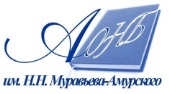 Государственное бюджетное учреждение культуры«Амурская областная научная библиотека имени Н.Н. Муравьева-Амурского